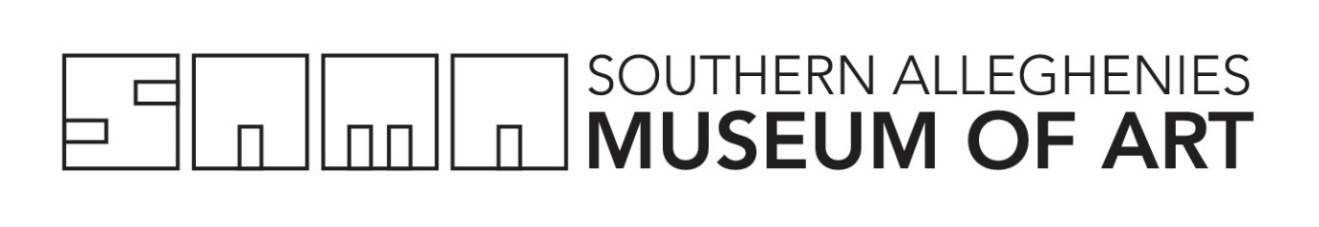 Please include the Residency Request Form, Budget Worksheet, and Narrative Description with your request.Application Form: Please complete ALL fields by type or print clearly in inkOrganization:_____________________________________________________________________________________House #:                                               Senate #:   __________________    __**Federal District #:  ___________________Address:   ___________________________________________________________________________________________City: ______________________________State: ______________________________County: _______________________***Full Zip: ________________________________ Phone: ___________________________________________________Email: ______________________________________________________________________________________________Site Coordinator: ___________________________________________________________________________________ _Artist (First Choice): _____________________________  Artist (Second Choice):________________________________Site Administrator:_________________________________________________________________________________ __Tentative Residency Dates: (MM/DD/YY):                 ____/____/____ to ____/____/____Number of Residency Days:___________________________________________________________________Billing Person:______________________________________________________________________________Billing Address:_____________________________________________________________________________ Billing Phone Number:_______________________________________________________________________Billing Email:_______________________________________________________________________________*House/Senate #: http://www.legis.state.pa.us/*Federal District #: http://congress.org/***Zip Code: https://tools.usps.com/go/ZipLookupAction!input.actionNarrative Description of Project: (Refer to planning guide)Attach a narrative description of the proposed project addressing the points outlined in the Residency Planning Guide. Narratives must be typed in 10-12 pt. font and no more than two singled sided 8.5 x 11’’ pages in length.Application Submitted By: (ALL signatures are required)                               _______________________________________                           __________________________________________Signature of Site Coordinator	Date	Signature of Artist		Date_______________________________________________                                                                                 Signature of Administrator                                          DateResidency Request FormMuseum Healthcare PartnershipSouthern  of ArtP.O. Box 9, Loretto, PA 15940p: 724-238-6015 / f: 724-238-6281kmiller@sama-art.org